Corona – Virus – bedingte Maßnahmen – UPDATE März 2021Wichtige Info						           Lieber Eigentümer/In, Lieber Kunde/InUngewöhnliche Umstände erfordern ungewöhnliche Maßnahmen. So oder so ähnlich hören wir in den letzten Tagen und Stunden immer wieder.Wie – hoffentlich – möglichst viele Menschen, sind auch wir uns der Verantwortung bewusst, die jeder Einzelne von uns gegenüber seinen Mitmenschen hat.Um diese Verantwortung zum Ausdruck zu bringen, ersuchen wir Sie höflichst und dennoch bestimmt, bis auf weiteres, folgendes zu berücksichtigen.Persönliche Termine im Büro der Egger-Immo ausnahmslos nur gegen vorherige Terminvereinbarung und unter Wahrung der vorgeschriebenen Schutzmaßnahmen. Mundschutz (FFP2), Desinfektion der Hände, sowie max. 1 Personen habe Zutritt in das Bürogebäude der Egger-ImmoPersönliche Kundenkontakte außer Haus werden nur in dringenden Fällen wahrgenommen unter den vorgeschriebenen Schutzmaßnahmen. Mundschutz (FFP2) aller Beteiligten, etc.Keine persönliche Übergabe von Unterlagen (bitte mittels Post, Email, etc. zukommen lassen). Sie haben auch die Möglichkeit Unterlagen in der Paketbox vor dem Büro der Egger-Immo abzulegenKunden/Innen die besonders gefährdeten Gruppen angehören, sollten telefonischen Kontakt vorziehen.Alle Eigentümer/Innen Versammlungen werden derzeit aufgrund der derzeitigen Situation abgesagt bzw. schriftlich abgehandelt.Grundsätzlich:Viele Betriebe wie Handwerker, Lieferanten, etc. haben aufgrund der derzeitigen Situation längere Bearbeitungszeiten. Daher bitten wir um Verständnis, dass die Bearbeitung von seitens der Handwerker derzeit einige Zeit in Anspruch nimmt.Für uns als Immobilien Treuhänder/Verwalter ist die Situation derzeit genauso unberechenbar und einzigartig, wie für viele andere Unternehmen, eine erstmalige neue Situation mit der umgangen werden muss. Deshalb werden die Maßnahmen auch immer wieder aktuell an die Vorgaben der Regierung angepasst. Wir versuchen Sie und uns im Rahmen der Möglichkeiten zu schützen. Wir bitten Sie daher um Verständnis, für diese Maßnahmen.Bleiben Sie gesund und achten Sie auch sich.Mit freundlichen Grüßen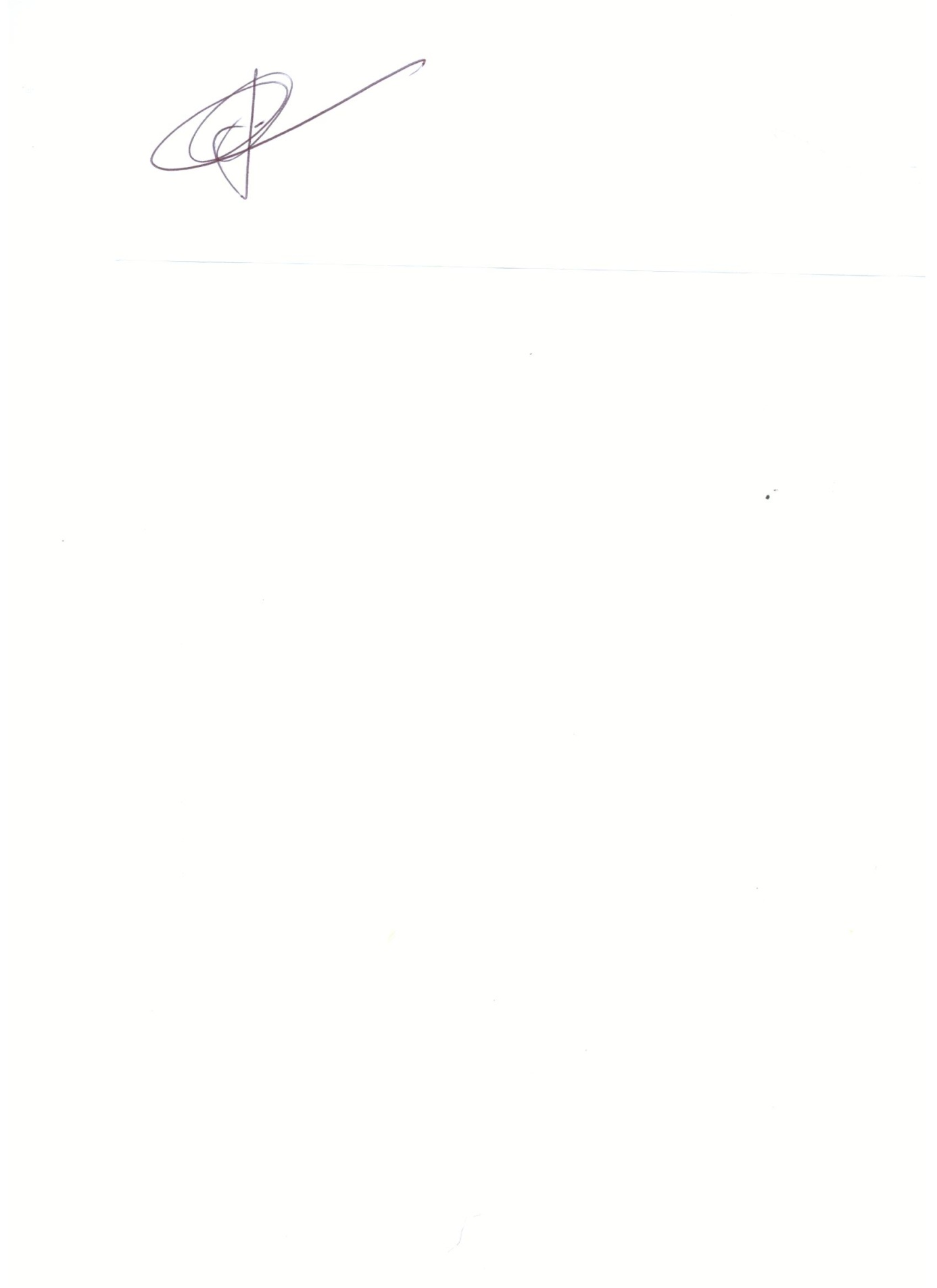 Egger-ImmobilienverwaltungGeschäftsleitung